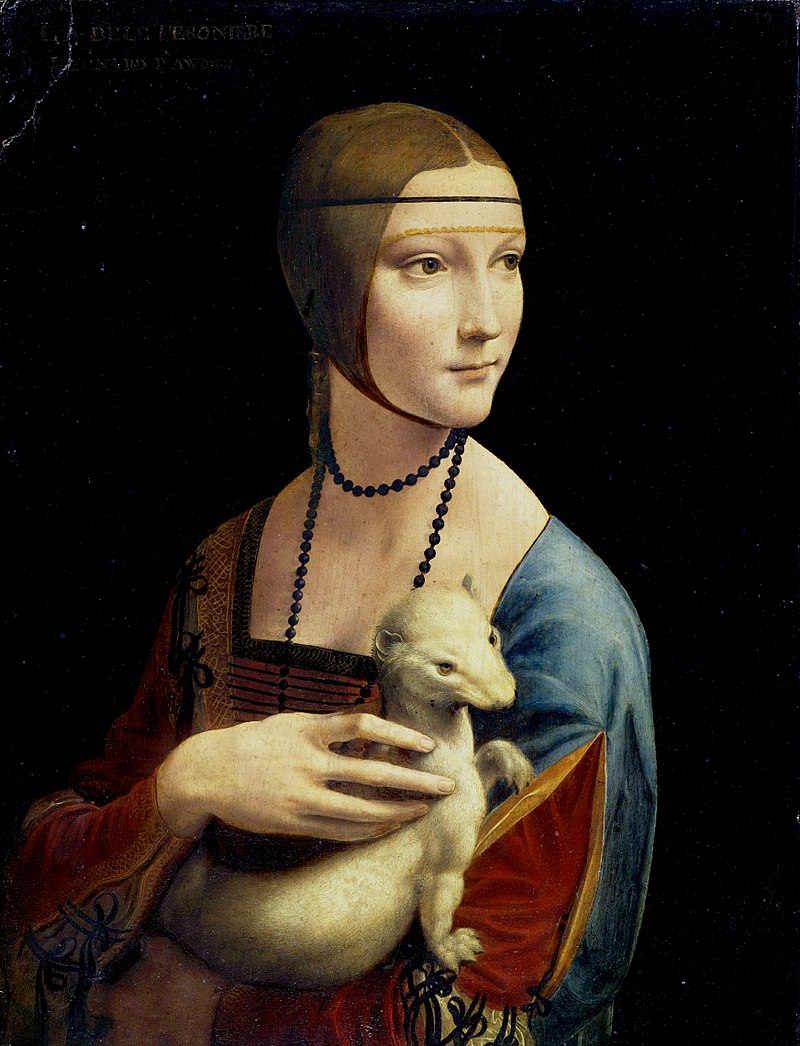 Leonardo da Vinci, Dama z gronostajem 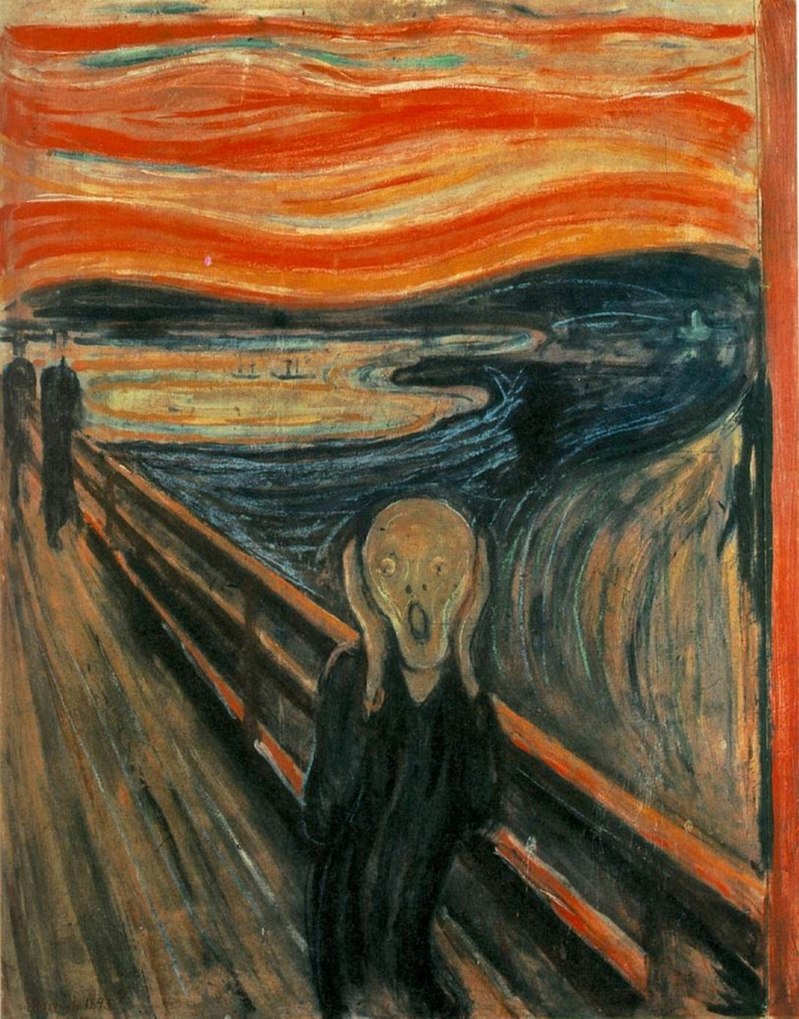 Edvard Munch, Krzyk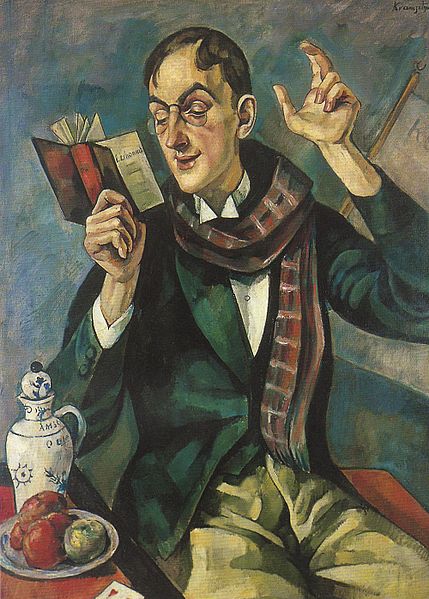 Roman Kramsztyk, Portret Jana Lechonia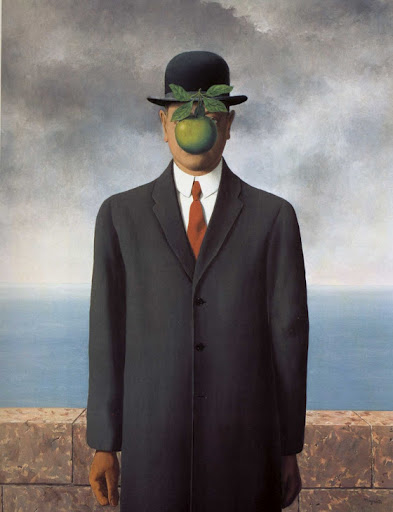 René Magritte, Syn człowieczy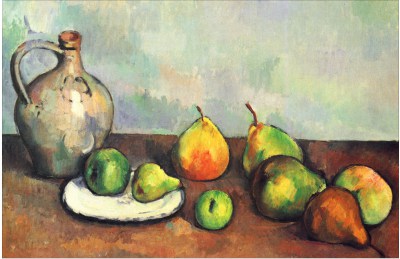 Paul Cézanne, Martwa natura z dzbankiem i owocami